Publicado en  el 07/07/2016 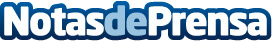 200 empresas inteligentes, impulsadas por la Estrategia Industria 4.0 de la Región de MurciaEl presidente, Pedro Antonio Sánchez inaugura el Centro de Innovación, I+D y Tecnología AMC Fresh, y subraya que "da músculo económico a la Región y la sitúa como destino de confianza para este tipo de empresas"Datos de contacto:Nota de prensa publicada en: https://www.notasdeprensa.es/200-empresas-inteligentes-impulsadas-por-la_1 Categorias: Murcia Otras Industrias Innovación Tecnológica Actualidad Empresarial http://www.notasdeprensa.es